FEDERATION ALGERIENNE DE FOOT BALLLIGUE REGIONALE DE FOOT BALL CENTRELIGUE DE FOOT BALL DE LA WILAYA DE BEJAIA                     2EME EDITION                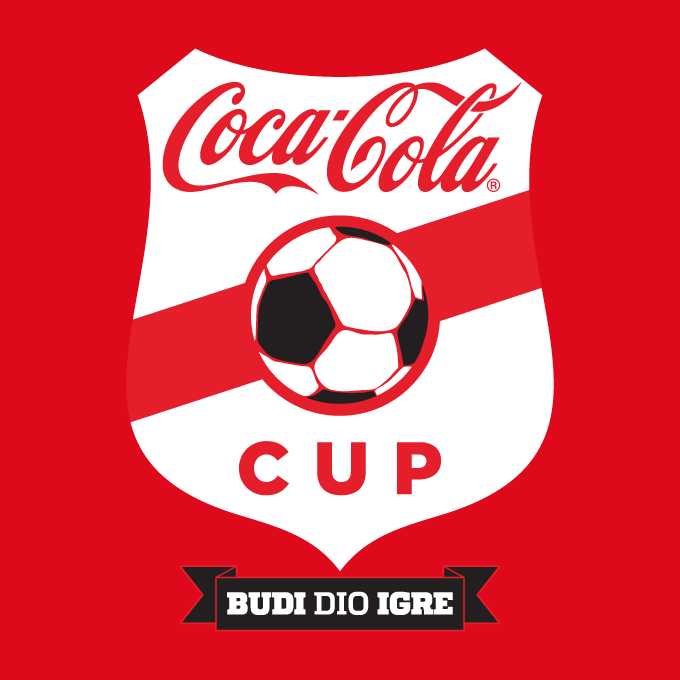 PHASE WILAYA DE BEJAIA Lieu : OUZELLAGUEN  Date : Samedi 03 Juillet 2021  Equipes participantes : les équipes identifiés par la FAFASEC Awzelaguen. RC Ighil Ali. ASS Akbou. O Akbou. ES Aghbala. MC Timezrit. SRB Tazmalt. OC Akfadou. NB : O AKBOU qualifié pour le 2ème tour.FEDERATION ALGERIENNE DE FOOT BALLLIGUE REGIONALE DE FOOT BALL CENTRELIGUE DE FOOT BALL DE LA WILAYA DE BEJAIA                     2EME EDITION                PHASE WILAYA DE BEJAIA Lieu : AIT SMAIL Date : Samedi 03 Juillet 2021  Equipes participantes : les équipes identifiés par la FAFAssirem Ait Smail. Ithri Ait Smail. OM Darguina. USM Kherrata. EF Sahel. Académie Souk El Tenine. ES Melbou.    NB : EF SAHEL qualifié pour le 2ème tour.FEDERATION ALGERIENNE DE FOOT BALLLIGUE REGIONALE DE FOOT BALL CENTRELIGUE DE FOOT BALL DE LA WILAYA DE BEJAIA                     2EME EDITION                PHASE WILAYA DE BEJAIA Lieu : AMIZOUR Date : Vendredi 02 Juillet 2021Equipes participantes : les équipes identifiés par la FAFBC El Kseur. CR Bejaia. Bejaia FC. ES Akentas. EM Bejaia. JSA Amizour. AJT Bejaia.NB : BEJAIA FC qualifié pour le 2ème tour.FEDERATION ALGERIENNE DE FOOT BALLLIGUE REGIONALE DE FOOT BALL CENTRELIGUE DE FOOT BALL DE LA WILAYA DE BEJAIA                     2EME EDITION                PHASE WILAYA DE BEJAIA Lieu : OUED GHIR  Date : Samedi 03 Juillet 2021  Equipes participantes : les équipes identifiés par la FAFFC Réunion. Esperance Bejaia. ES Ibachirene. Bougie City. AS El Karama. AJST Bejaia. US Sidi Ahmed. JS Tala Ouriane. NB : ES IBACHIRENE qualifié pour le 2ème tour.RENCONTRESU13U13¼ DE fINALE¼ DE fINALE¼ DE fINALE¼ DE fINALEAASECA / ASSAASECA / ASSA03 – 00Absence de l’équipe d’ASSA BMCT / OAMCT / OA00 – 03Absence de l’équipe du MCTCOCA / SRBTOCA / SRBT00 – 00OCA aux tirs au but (6-5)DESA / RCIAESA / RCIA00 – 01½ fINALES½ fINALES½ fINALES½ fINALES1OA / ASECAOA / ASECA08 – 002RCIA / OCARCIA / OCA00 – 01FINALEFINALEFINALEFINALE/O AKBOU / OCAO AKBOU / OCA04 – 00RENCONTRESU13U13¼ DE fINALE¼ DE fINALE¼ DE fINALE¼ DE fINALEAASSIREM / USMKASSIREM / USMK03 – 00Absence de l’équipe de l’USMKBITHRI / EFSITHRI / EFS00 – 15CESM / OMDESM / OMD04 – 01DACADEMIEACADEMIE---------------½ fINALES½ fINALES½ fINALES½ fINALES1ASSIREM / ACADEMIEASSIREM / ACADEMIE03 – 00Absence de l’équipe de l’ACADEMIE2ESM / EFSESM / EFS01 – 05FINALEFINALEFINALEFINALE/EF SAHEL / ASSIREMEF SAHEL / ASSIREM09 – 00RENCONTRESU13U13¼ DE fINALE¼ DE fINALE¼ DE fINALE¼ DE fINALEACRB / JSAACRB / JSAA01 – 00BESAk. / AJTBESAk. / AJTB00 – 03CBFC / BCEKBFC / BCEK03 – 00Absence de l’équipe du BCEKDEM BEJAIAEM BEJAIA---------------½ fINALES½ fINALES½ fINALES½ fINALES1EMB / CRBEMB / CRB00 – 00EMB aux tirs au but (5-4)2AJTB / BFCAJTB / BFC00 – 01FINALEFINALEFINALEFINALE/BEJAIA FC / EMBBEJAIA FC / EMB02 – 01RENCONTRESU13U13¼ DE fINALE¼ DE fINALE¼ DE fINALE¼ DE fINALEAESPERANCE / FCRESPERANCE / FCR01 – 01ESPERANCE aux tirs au but (3-1)BESI / BCESI / BC00 – 00ESI aux tirs au but (3-1)CAJSTB / EL KARAMAAJSTB / EL KARAMA00 – 00AJSTB aux tirs au but (1-0)DJS TALA OURIANEJS TALA OURIANE----------------------½ fINALES½ fINALES½ fINALES½ fINALES1ESPERANCE / JSTOESPERANCE / JSTO02 – 002ESI / JSTBESI / JSTB00 – 00ESI aux tirs au but (4-2)FINALEFINALEFINALEFINALE/ES IBACHIRENE / ESPERANCEES IBACHIRENE / ESPERANCE01 – 01ESI aux tirs au but (3-2)